COLEGIO EMILIA RIQUELMEGUIA DE TRABAJOACTIVIDAD VIRTUAL SEMANA DEL 18 AL 21 DE MAYOCOLEGIO EMILIA RIQUELMEGUIA DE TRABAJOACTIVIDAD VIRTUAL SEMANA DEL 18 AL 21 DE MAYOCOLEGIO EMILIA RIQUELMEGUIA DE TRABAJOACTIVIDAD VIRTUAL SEMANA DEL 18 AL 21 DE MAYO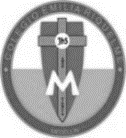 Asignatura: SocialesGrado:   4°Docente: Estefanía LondoñoDocente: Estefanía LondoñoLunes, 18 de mayo del 2020   Agenda virtual: El descubrimiento de América (Clase virtual, 12:00m)                           Escritura en el cuadernoEL DESCUBRIMIENTO DE AMÉRICAEscribe en tu cuaderno la información de las imágenes. 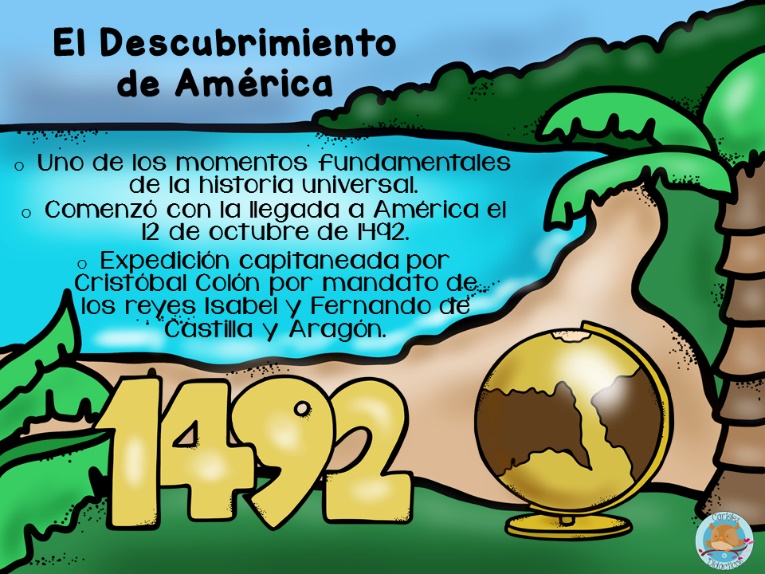 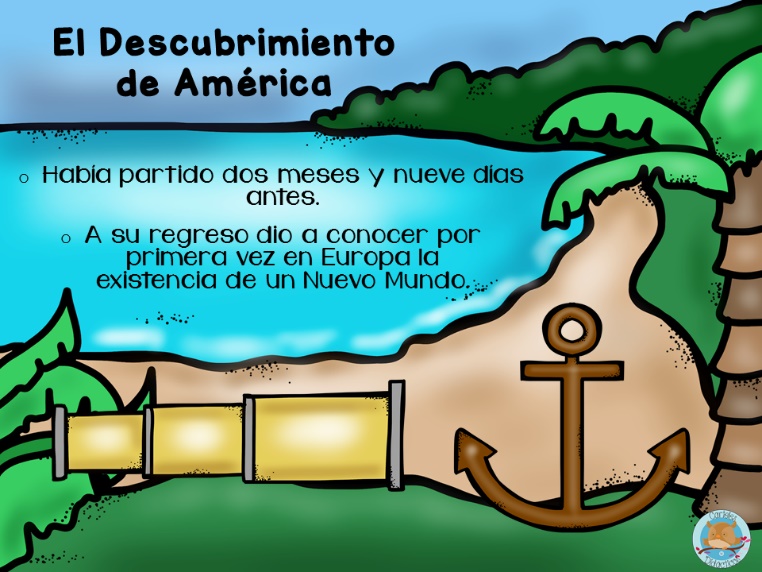 Seguido de esto, observa el siguiente video: https://www.youtube.com/watch?v=TD24cI-1bxw para comprender mucho mejor la temática.Martes, 19 de mayo del 2020   Agenda virtual:  Manualidad: Medio de transporte el medioevo.                              Unión con artísticaActividad: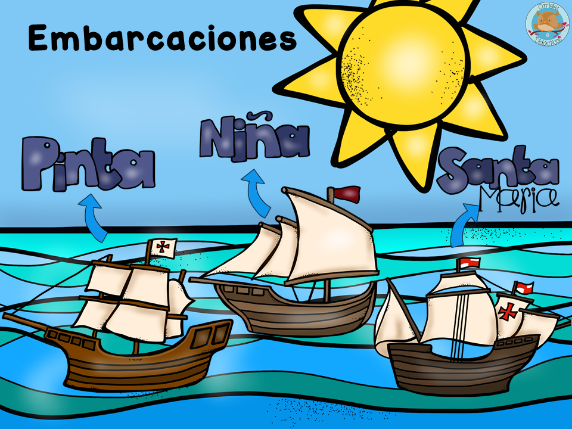 Para este día realizaremos las 3 carabelas en las que Cristóbal Colón exploró el medioevo, con las cajitas de cartón donde vienen los huevos. Aquí te dejo ideas sobre como realizarlas, pero tu le puedes dar tu propio estilo y recuerda ponerle el nombre a cada una de las carabelas.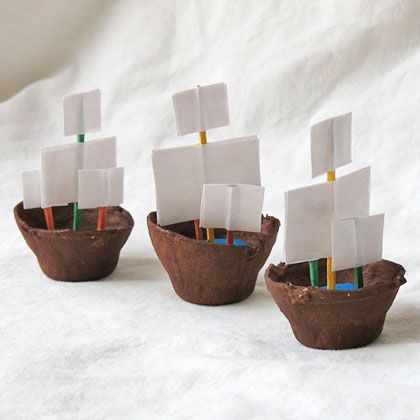 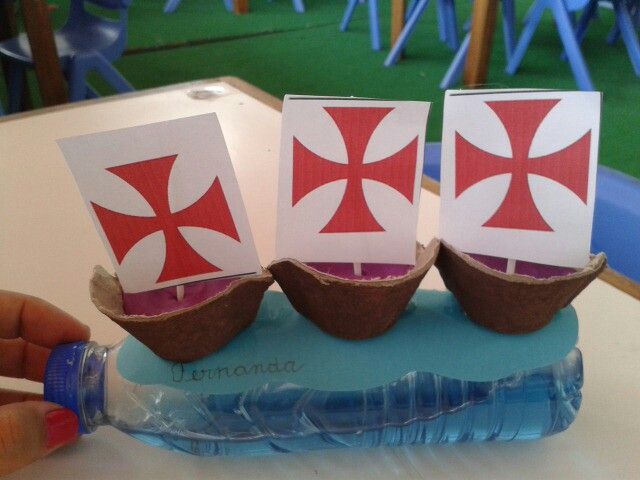 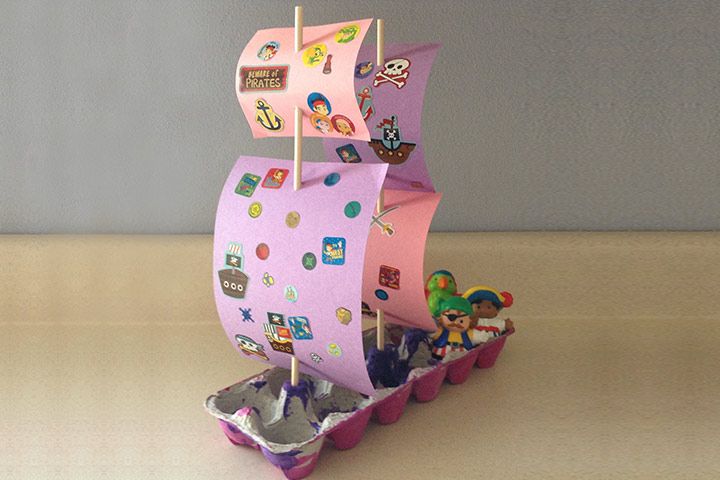 Puedes enviar la evidencia al finalizar la semana. Nota: Realizar en el cuaderno día a día escribiendo las agendas virtuales, ir tomándole fotico y enviarlo a mi correo.Lunes, 18 de mayo del 2020   Agenda virtual: El descubrimiento de América (Clase virtual, 12:00m)                           Escritura en el cuadernoEL DESCUBRIMIENTO DE AMÉRICAEscribe en tu cuaderno la información de las imágenes. Seguido de esto, observa el siguiente video: https://www.youtube.com/watch?v=TD24cI-1bxw para comprender mucho mejor la temática.Martes, 19 de mayo del 2020   Agenda virtual:  Manualidad: Medio de transporte el medioevo.                              Unión con artísticaActividad:Para este día realizaremos las 3 carabelas en las que Cristóbal Colón exploró el medioevo, con las cajitas de cartón donde vienen los huevos. Aquí te dejo ideas sobre como realizarlas, pero tu le puedes dar tu propio estilo y recuerda ponerle el nombre a cada una de las carabelas.Puedes enviar la evidencia al finalizar la semana. Nota: Realizar en el cuaderno día a día escribiendo las agendas virtuales, ir tomándole fotico y enviarlo a mi correo.Lunes, 18 de mayo del 2020   Agenda virtual: El descubrimiento de América (Clase virtual, 12:00m)                           Escritura en el cuadernoEL DESCUBRIMIENTO DE AMÉRICAEscribe en tu cuaderno la información de las imágenes. Seguido de esto, observa el siguiente video: https://www.youtube.com/watch?v=TD24cI-1bxw para comprender mucho mejor la temática.Martes, 19 de mayo del 2020   Agenda virtual:  Manualidad: Medio de transporte el medioevo.                              Unión con artísticaActividad:Para este día realizaremos las 3 carabelas en las que Cristóbal Colón exploró el medioevo, con las cajitas de cartón donde vienen los huevos. Aquí te dejo ideas sobre como realizarlas, pero tu le puedes dar tu propio estilo y recuerda ponerle el nombre a cada una de las carabelas.Puedes enviar la evidencia al finalizar la semana. Nota: Realizar en el cuaderno día a día escribiendo las agendas virtuales, ir tomándole fotico y enviarlo a mi correo.Lunes, 18 de mayo del 2020   Agenda virtual: El descubrimiento de América (Clase virtual, 12:00m)                           Escritura en el cuadernoEL DESCUBRIMIENTO DE AMÉRICAEscribe en tu cuaderno la información de las imágenes. Seguido de esto, observa el siguiente video: https://www.youtube.com/watch?v=TD24cI-1bxw para comprender mucho mejor la temática.Martes, 19 de mayo del 2020   Agenda virtual:  Manualidad: Medio de transporte el medioevo.                              Unión con artísticaActividad:Para este día realizaremos las 3 carabelas en las que Cristóbal Colón exploró el medioevo, con las cajitas de cartón donde vienen los huevos. Aquí te dejo ideas sobre como realizarlas, pero tu le puedes dar tu propio estilo y recuerda ponerle el nombre a cada una de las carabelas.Puedes enviar la evidencia al finalizar la semana. Nota: Realizar en el cuaderno día a día escribiendo las agendas virtuales, ir tomándole fotico y enviarlo a mi correo.